Name: ______________Spanish-American War Newspaper Project GuidelinesTopics: Reconcentrado (concentration camps), the de Lome letter, & the sinking of the USS Maine, the Battle of SantiagoAssignment: Your group will be tasked with creating a newspaper article, keeping in mind the yellow journalism tactics of the era, detailing one of these three topics.  You will research your assigned topic to gather information to include in the article.  Below is how you will be graded:**More than two absences will result in you completing your own projectGroup Research Guidelines-ALL group members will be responsible for researching the assigned topic. ALL group members will be responsible for proofreading the document before it is printed.  ALL group members will work together to make decisions related to the article.-Each group member will be assigned one of the following roles for this project: editor, journalist, and cartoonist.  One member will be the editor.  The editor’s job is to design the layout of the news article.  The editor will decide where to place the article and the advertisements.  It is my recommendation that the group member with the most Microsoft Word experience be assigned the editor’s role.  The journalist will use the information gathered to write an article in which they will inform the public as to what the topic is.  This article is to be written from an American perspective.  While it can be sensationalized, do not print false information. The cartoonist will be responsible for completing two of the following assignments: (1) draw an advertisement for a product from the era, (2) draw a political cartoon mocking the topic, or (3) draw or locate an image online depicting the topic. The group must also include a map in their article.  Each image (except for the advertisement) must include a caption.-Groups must CITE (do not just write the URLs) three separate, reliable sources.  As a rule, only use websites that end in .gov, .edu, .org, etc. Easybib.com will help you cite the sources but be aware that you may have to insert specific information onto this website (such as author, date published, etc.) in order to generate a proper citation. Do not use Wikipedia, Answers.com, Yahoo.com, About.com, etc. -Except for the headline and banner, the article should be written using a 12-14 point, Times New Roman font. Articles are not to be double spaced.  Do not leave large gaps in the paper.  Images should be an appropriate size and should not be enlarged to fill gaps. -Do NOT plagiarize!! Any groups whose work has been plagiarized will receive a 0 on this assignment.-Before turning your article into the teacher, your group will be responsible for explaining the topic to your peers.  Each group member will be expected to speak for an equal amount of time during the presentation.Example:Hamilton Place TimesIssue 213								   	February 10, 1898Spanish Ambassador Calls President McKinley “Weak”!!! Does War Loom?Washington, D.C.-Cuban revolutionaries have intercepted a letter written by the Spanish Ambassador Señor Don Enrigue Dupuy de Lôme in which he criticizes the American and British empires. Bla bla bla bla bla bla bla bla bla bla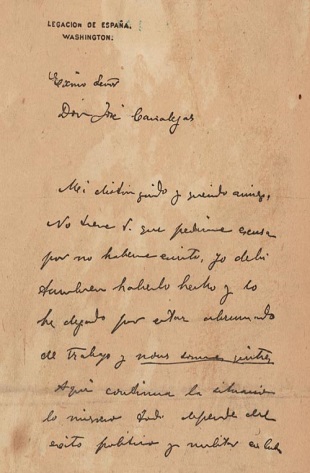 Bla bla bla bla bla blabla bla bla bla bla bla bla Bla bla bla bla bla bla bla bla bla bla Bla bla bla bla bla bla bla bla bla bla Bla bla bla bla bla bla bla bla bla bla Bla bla bla bla bla bla bla bla bla bla Bla bla bla bla bla bla bla bla bla bla Bla bla bla bla bla bla bla bla bla bla Bla bla bla bla bla bla bla bla bla bla Bla bla bla bla bla bla bla bla bla bla Bla bla bla bla bla bla bla bla bla bla Bla bla bla bla bla bla bla bla bla bla Bla bla bla bla bla bla bla bla bla bla Bla bla bla bla bla bla bla bla bla bla Bla bla bla bla bla bla bla bla bla bla Bla bla bla bla bla bla bla bla bla bla Bla bla bla bla bla bla bla bla bla bla Bla bla bla bla bla bla bla bla bla bla Bla bla bla bla bla bla bla bla bla bla Bla bla bla bla bla bla bla bla bla bla Bla bla bla bla bla bla bla bla bla bla Bla bla bla bla bla bla bla bla bla bla Bla bla bla bla bla bla bla bla bla bla Bla bla bla bla bla bla bla bla bla bla Bla bla bla bla bla bla bla bla bla bla Bla bla bla bla bla bla bla bla bla bla Bla bla bla bla bla bla bla bla bla bla Bla bla bla bla bla bla bla bla bla bla Bla bla bla bla bla bla bla bla bla bla Bla bla bla bla bla bla bla bla bla bla Bla bla bla bla bla bla bla bla bla bla Bla bla bla bla bla bla bla bla bla bla Bla bla bla bla bla bla bla bla bla bla Bla bla bla bla bla bla bla bla bla bla Bla bla bla bla bla bla bla bla bla bla Bla bla bla bla bla bla bla bla bla bla Bla bla bla bla bla bla bla bla bla bla Bla bla bla bla bla bla bla bla bla bla Bla bla bla bla bla bla bla bla bla blaBla bla bla bla bla bla bla bla bla bla Bla bla bla bla bla bla bla bla bla bla Bla bla bla bla bla bla bla bla bla bla 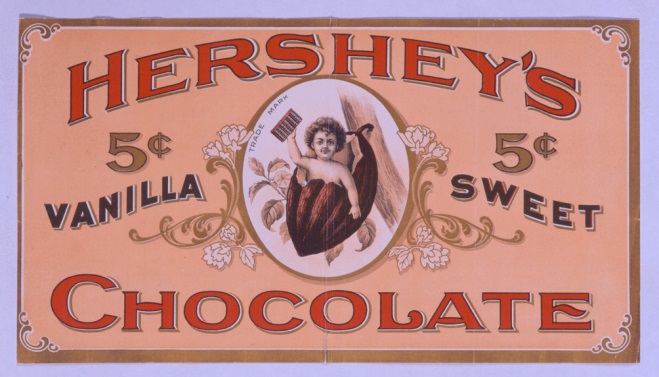 CategoryMastered(15-20 pts.)Proficient (8-14 pts.)Needs Improvement (0-7 pts.)Points AwardedContent & CreativityIt is evident that students spent a considerable amount of time researching their topic; the article, while exaggerated to simulate yellow journalism methods, is accurate and related to the assigned topic; article has a sensationalized headlineEvidence of an acceptable amount of research; the article is mostly accurate and related to the assigned topicLittle or no evidence to show that students spent a considerable amount of time researching their topic; Most information is not accurate or relevantGraphicsArticle contains at an advertisement for a product from the era (drawn by cartoonist), a political cartoon (drawn by cartoonist), a picture (drawn by cartoonist or located on internet), and a map; Each photo (except advertisement) contains a captionArticle contains three of the following: advertisement, political cartoon, picture, and map OR does not include captionsArticle contains two or less of the following: advertisement, political cartoon, picture, and map AND does not include captionsLayout & Grammar*Two points deducted for each grammatical error (up to ten points)Layout is neat, organized, and easy to read; Group has adhered to the 12-14 point, Times New Roman font guidelines; Article is two pages in lengthLayout is somewhat organized and easy to read; Group mostly adhered to the font guidelines; OR article is less than two pages in length Layout is unorganized and difficult to read; Group did not adhere to the font guidelines AND article is one page or lessSourcesGroups have turned in a handwritten or typed list of sources on a separate sheet of paper. Sources must be cited in ALA or MLA format.  Groups have cited at least three separate, reliable sourcesGroup has turned in a list of less than three separate, reliable sources OR have not used the MLA or APA formatGroup cites one or no sources AND have not used the MLA or APA formatIndividual ParticipationStudent fully participated in the research and design process; Student had 0 absencesStudent helped in the research and design process but was off task at times; OR student had 1 absenceStudent was off task during most of the research and design process OR student had 2 absences